赤壁之戰背景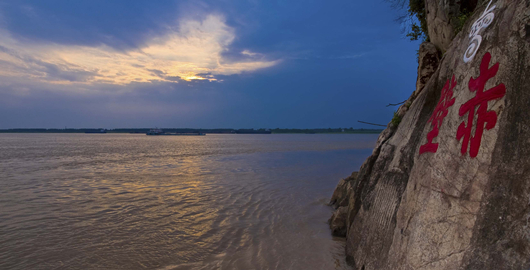 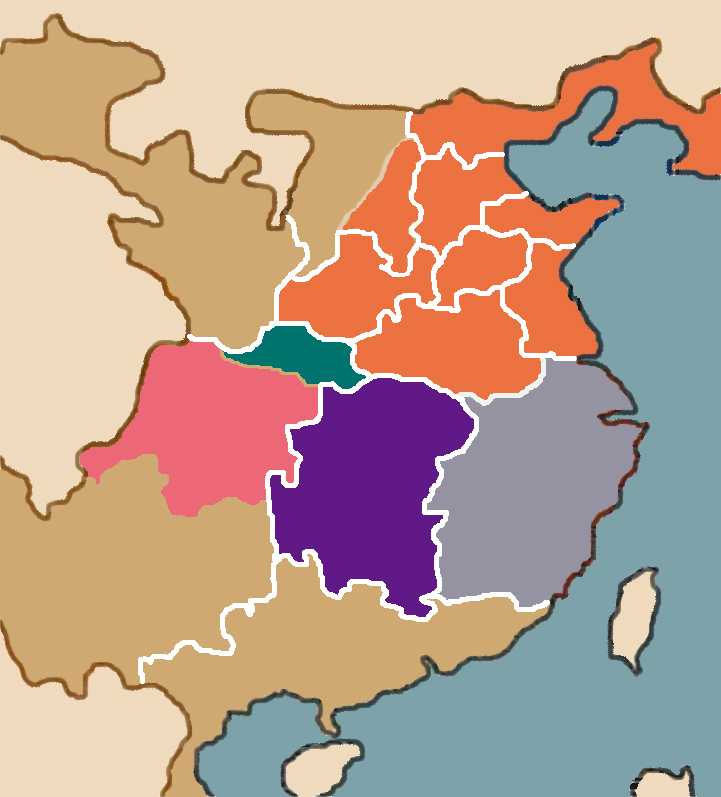 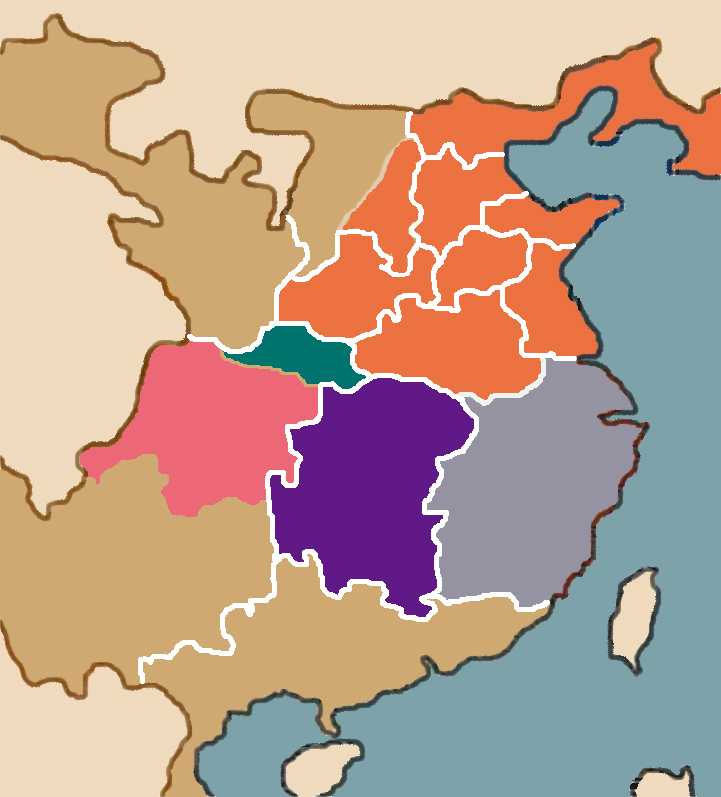  II.	雙方主帥的資料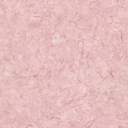 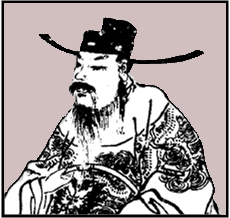 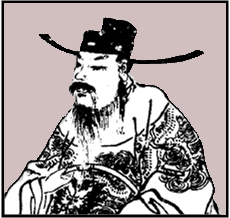 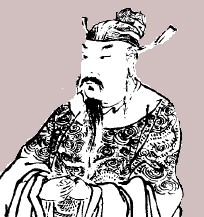 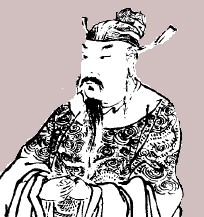 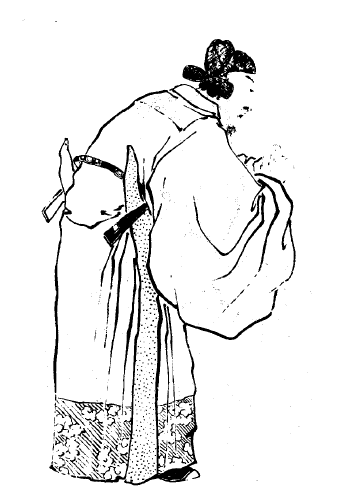 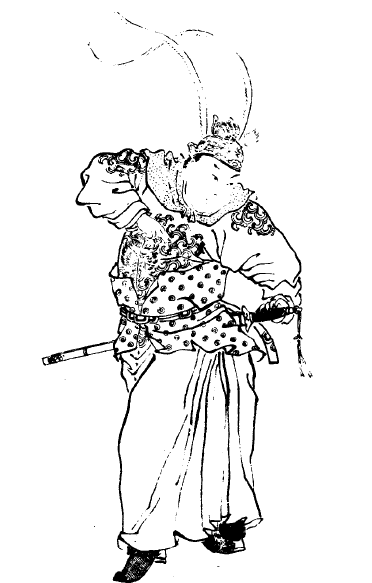 III. 雙方的軍事實力對比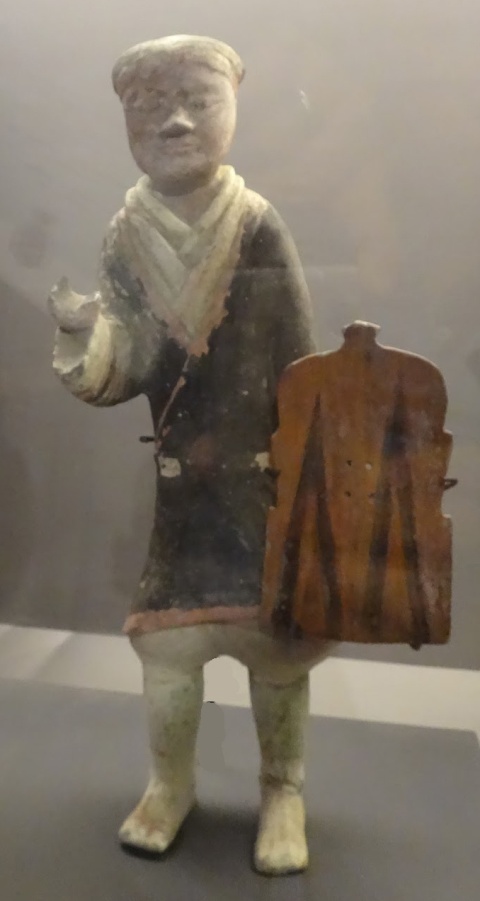 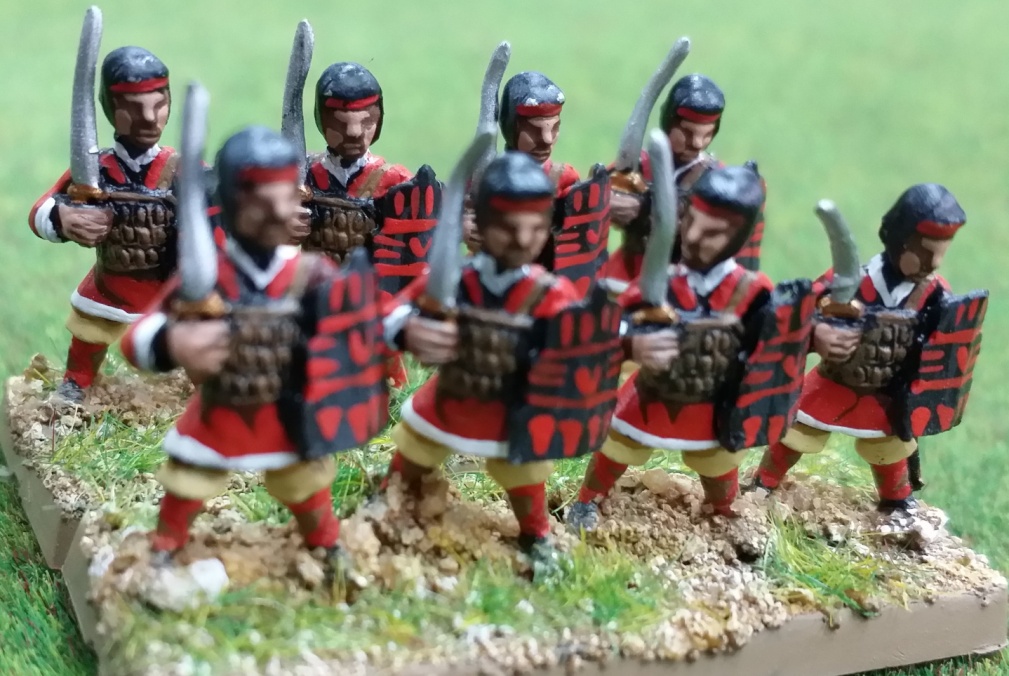 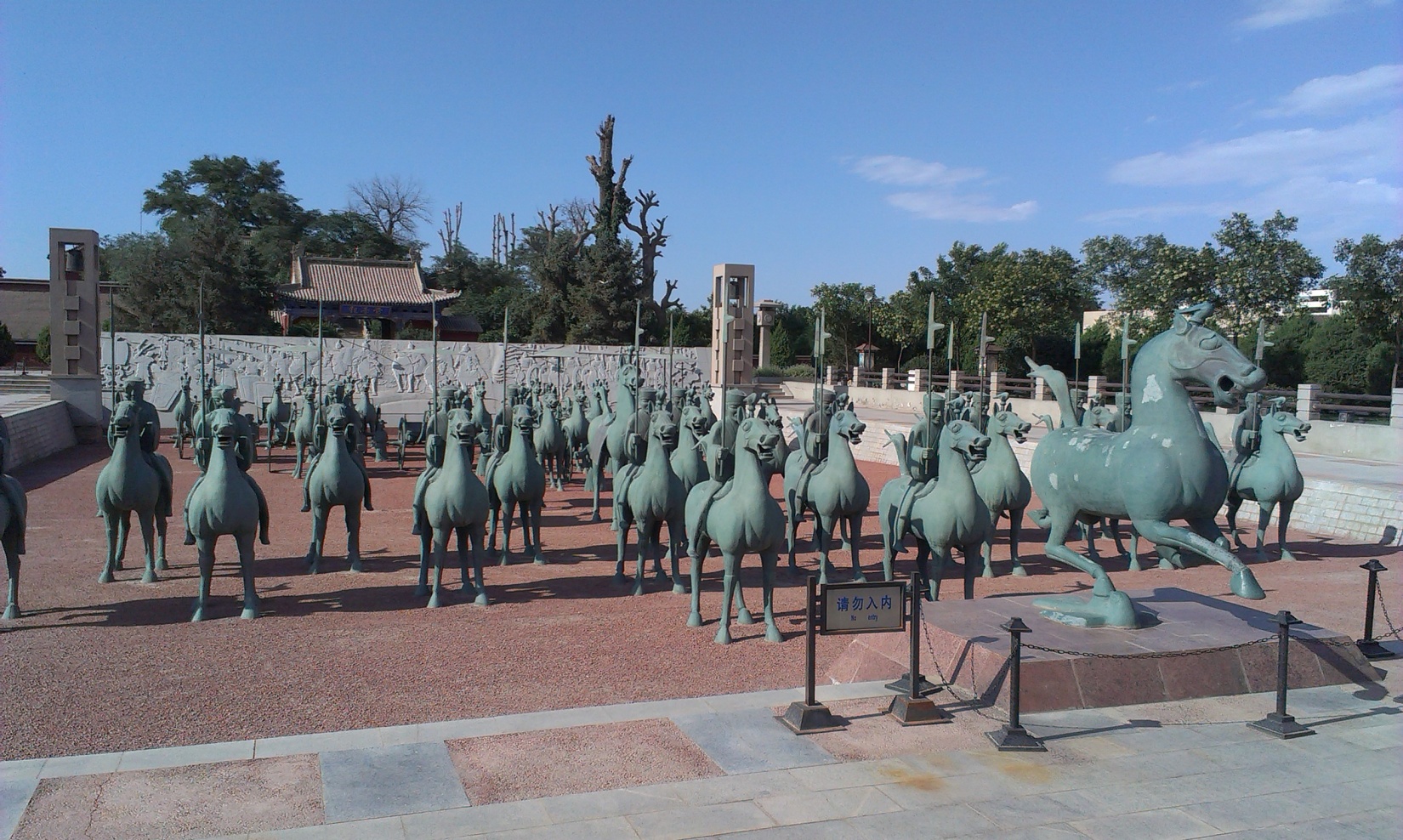 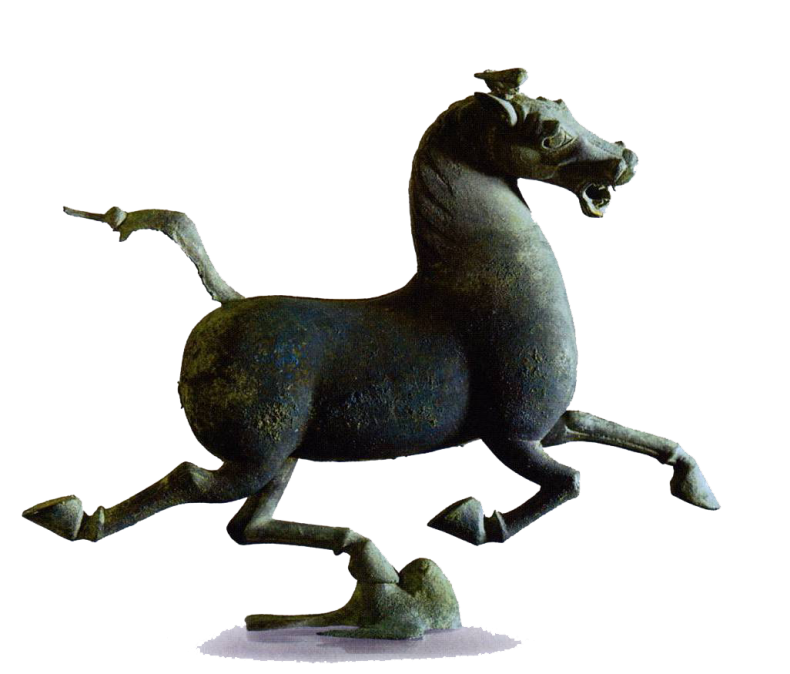 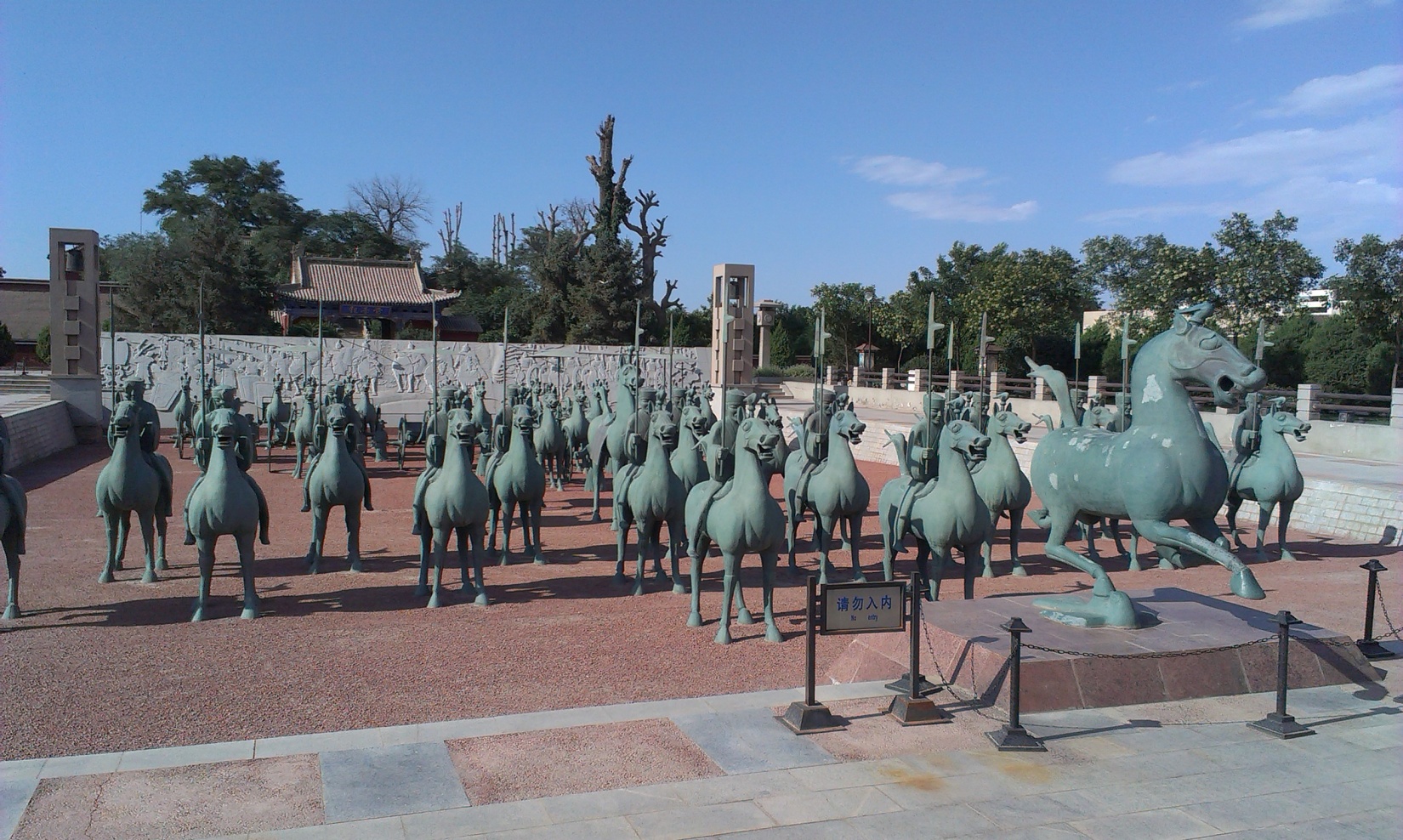 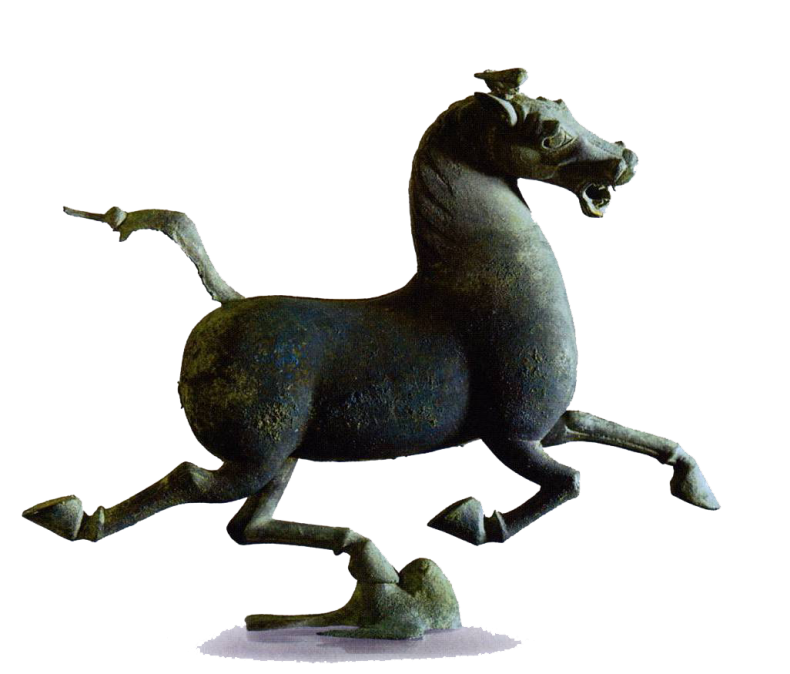 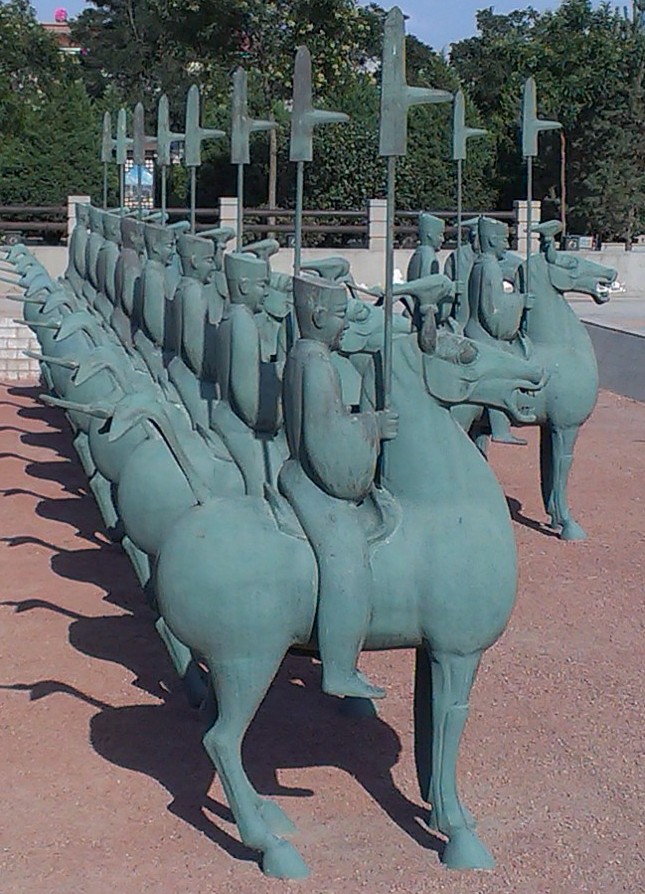 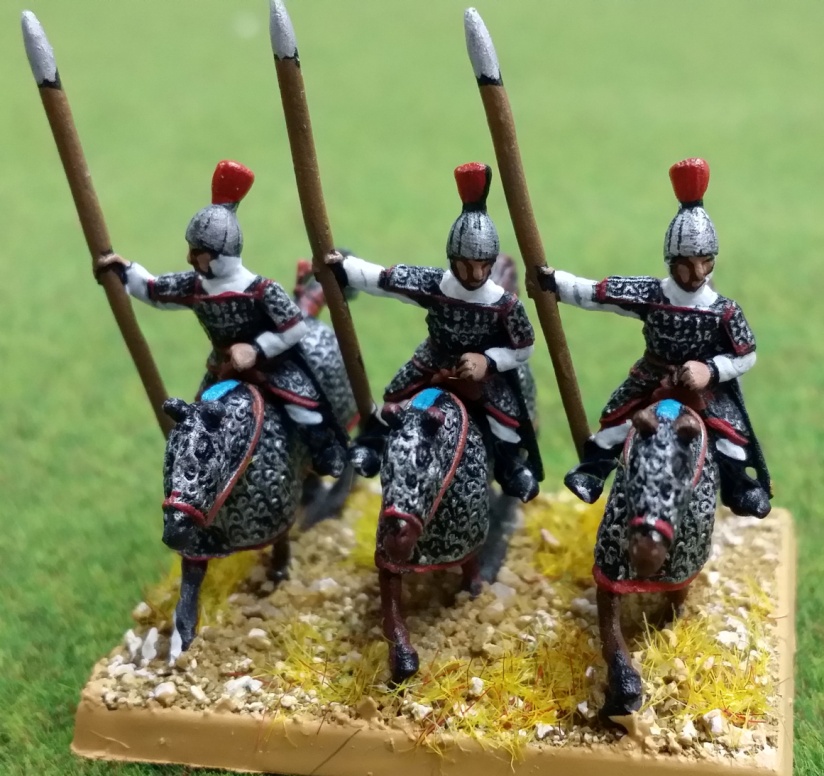 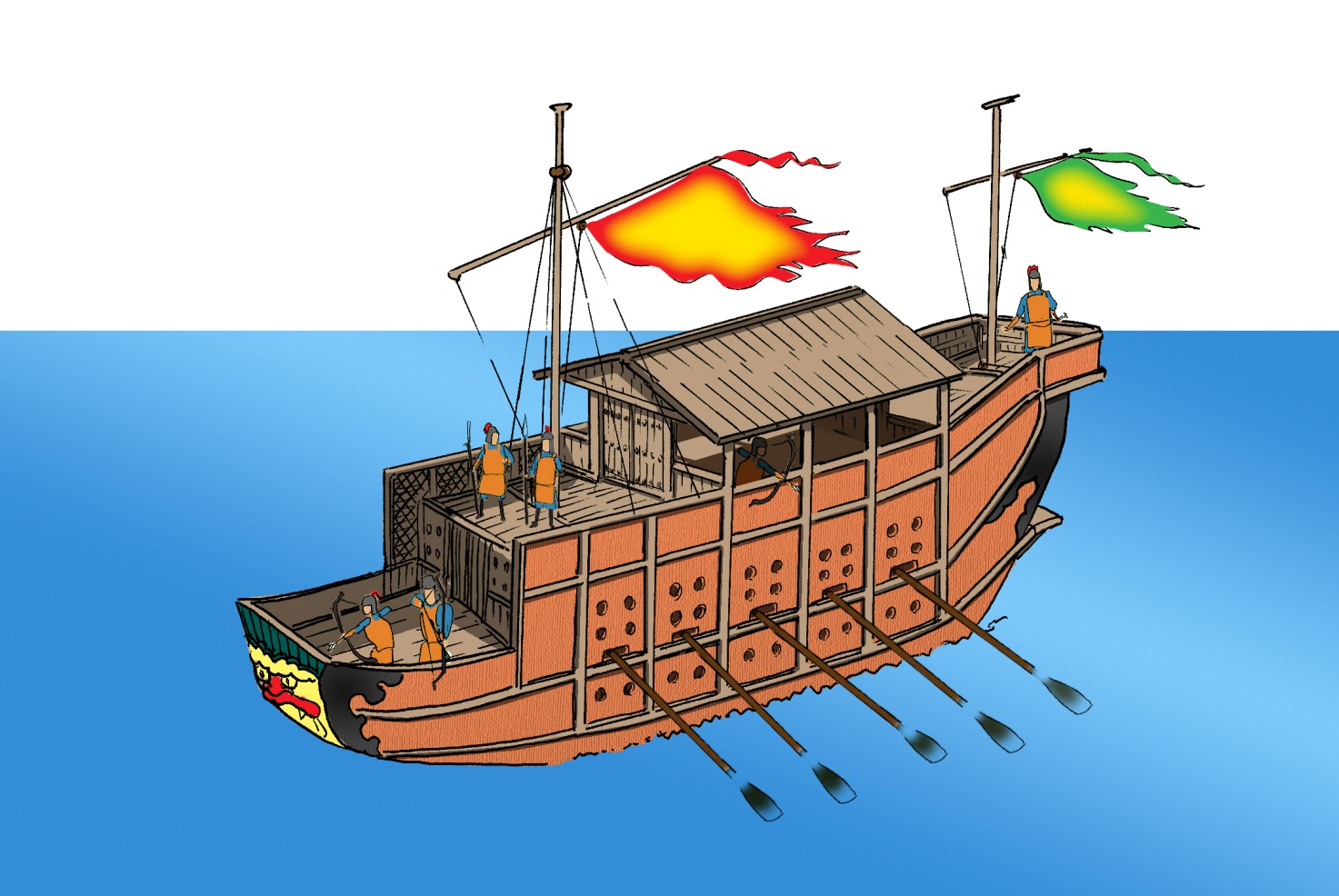 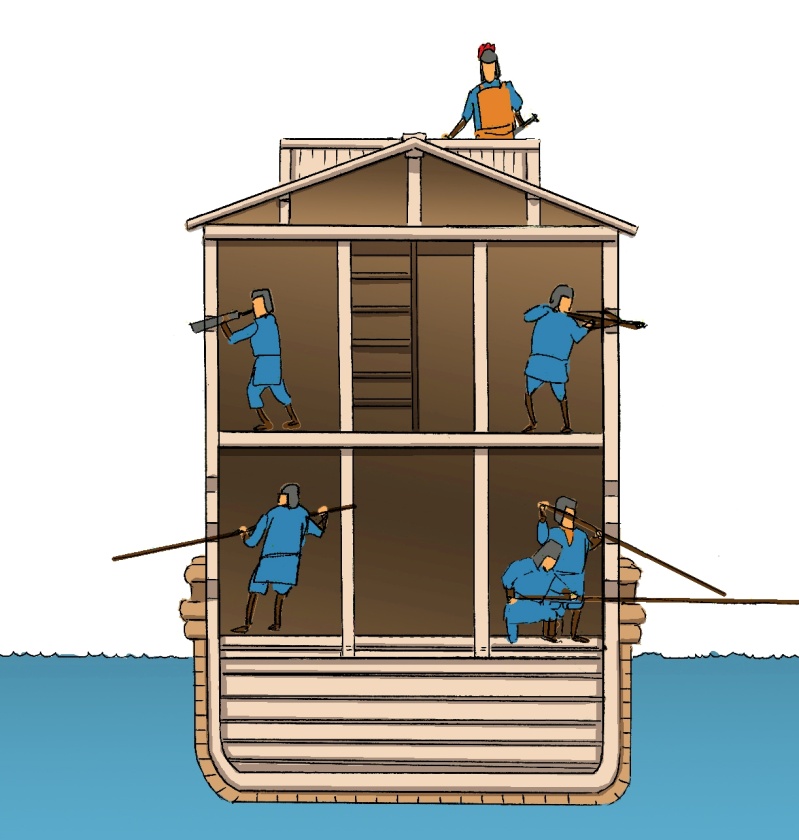 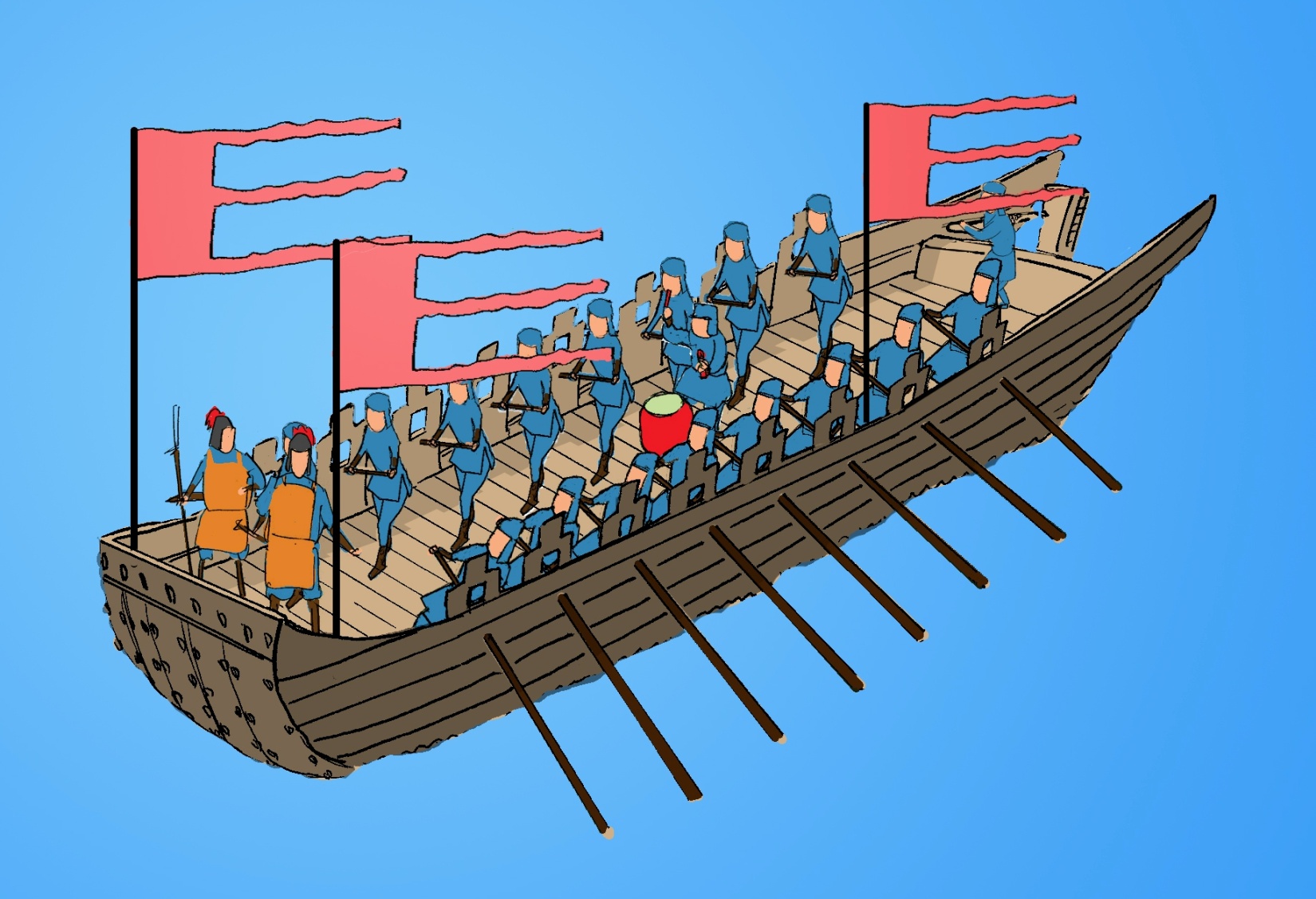 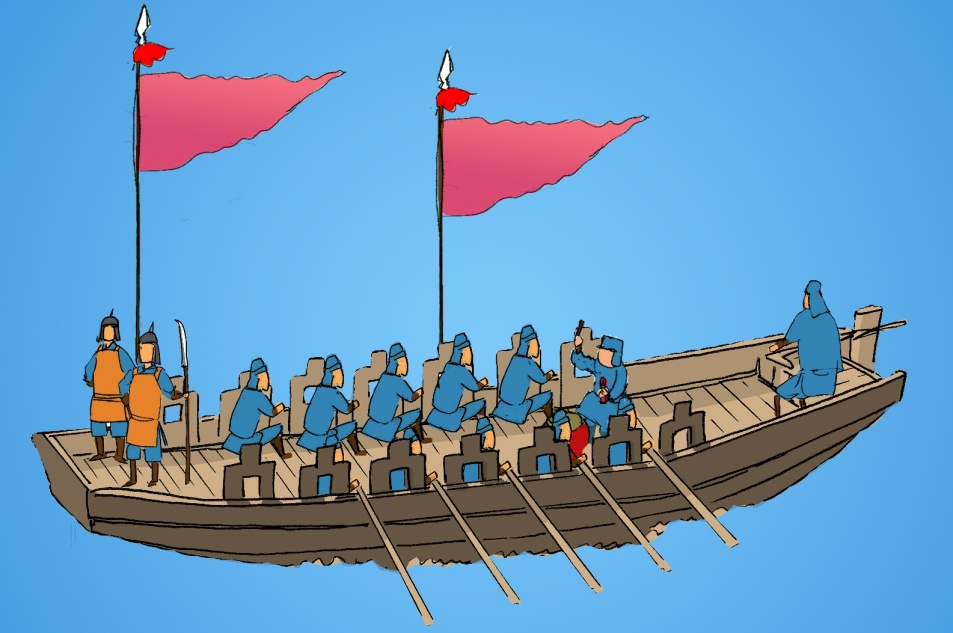 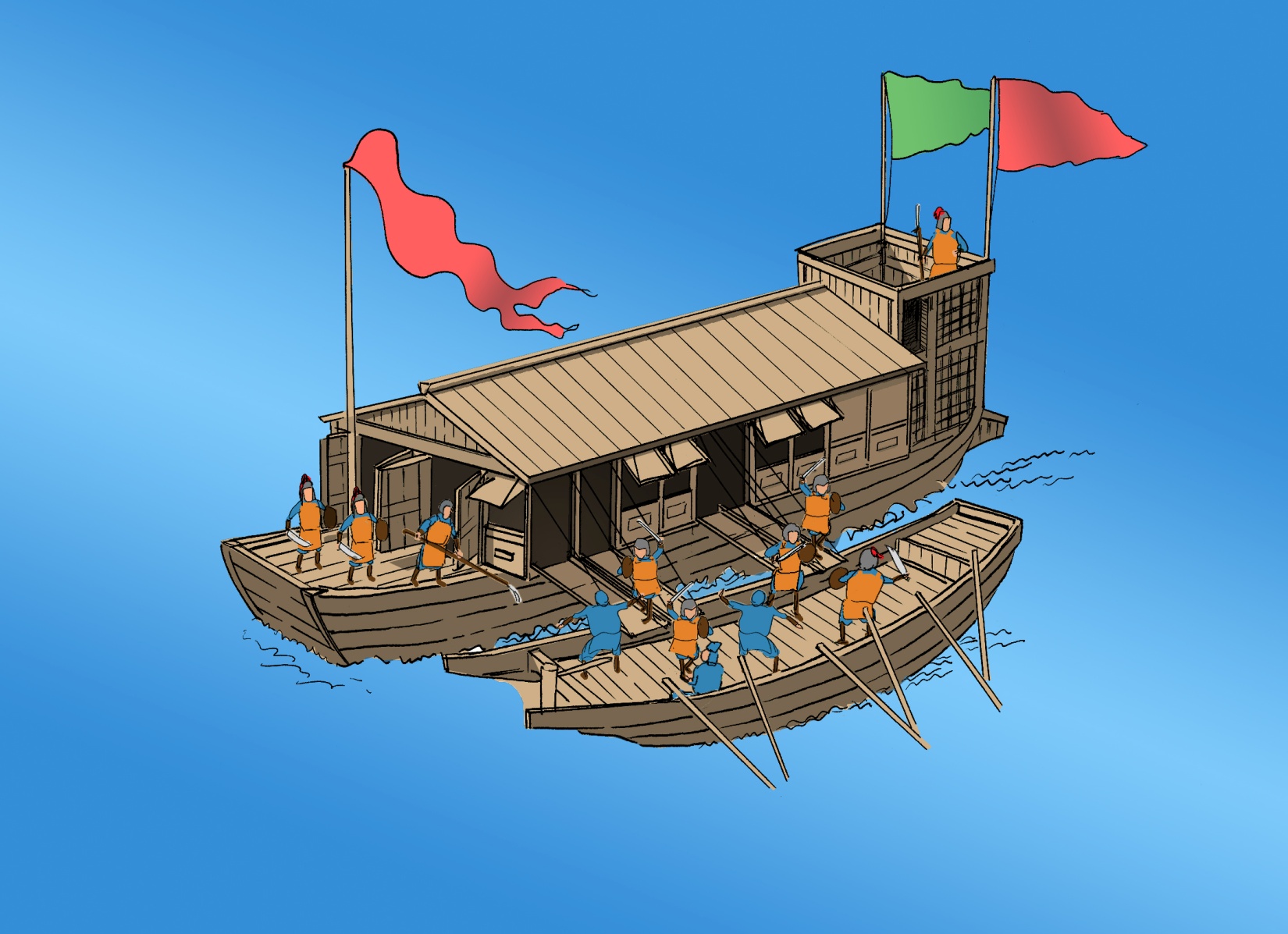 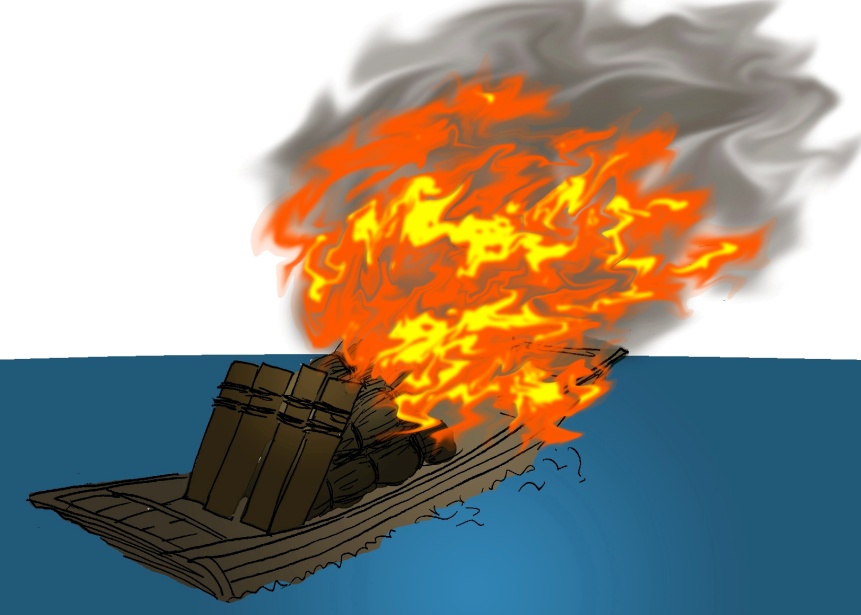 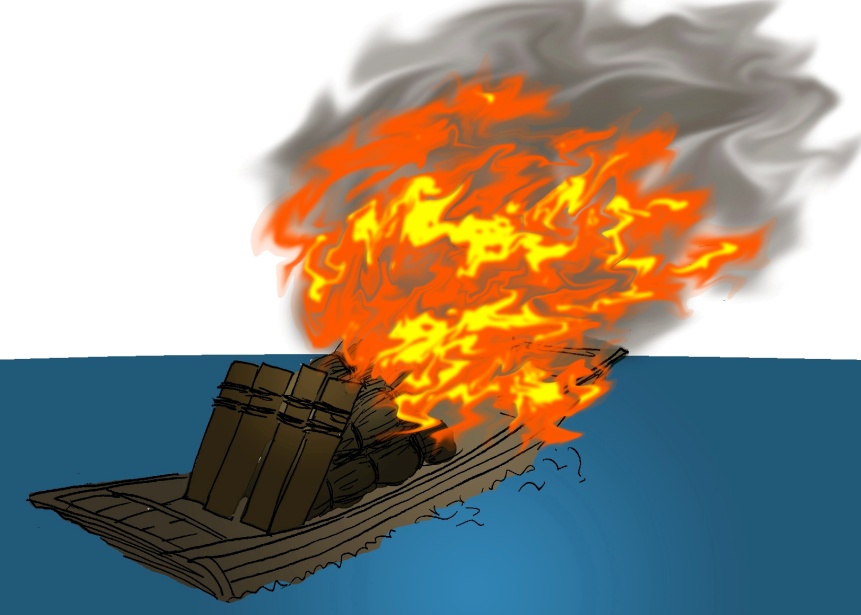 IV.	赤壁之戰的經過及結果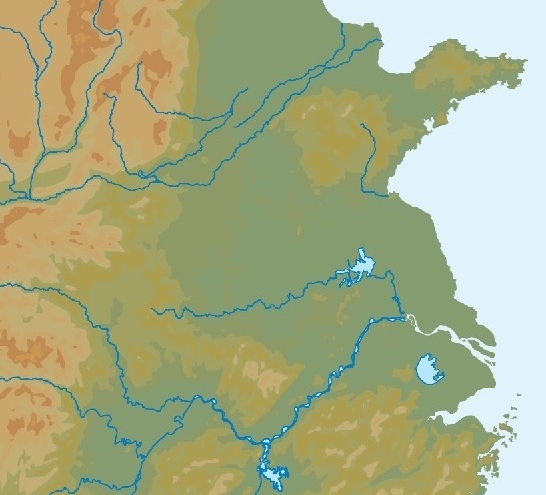 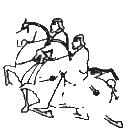 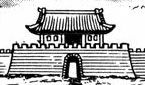 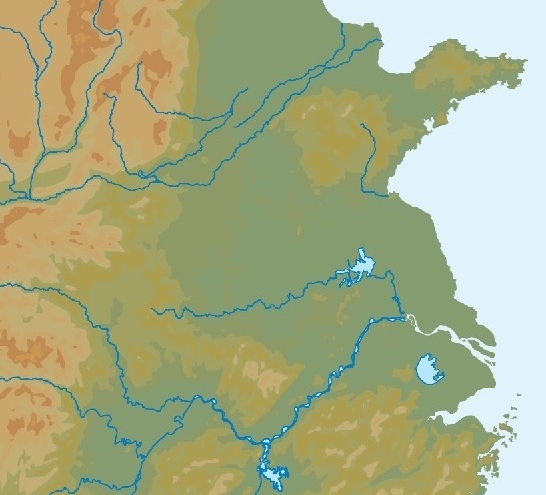 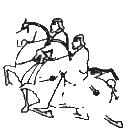 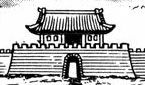 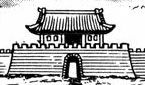 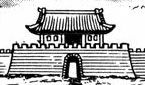 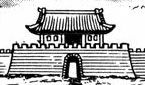 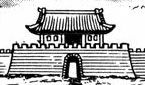 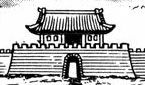 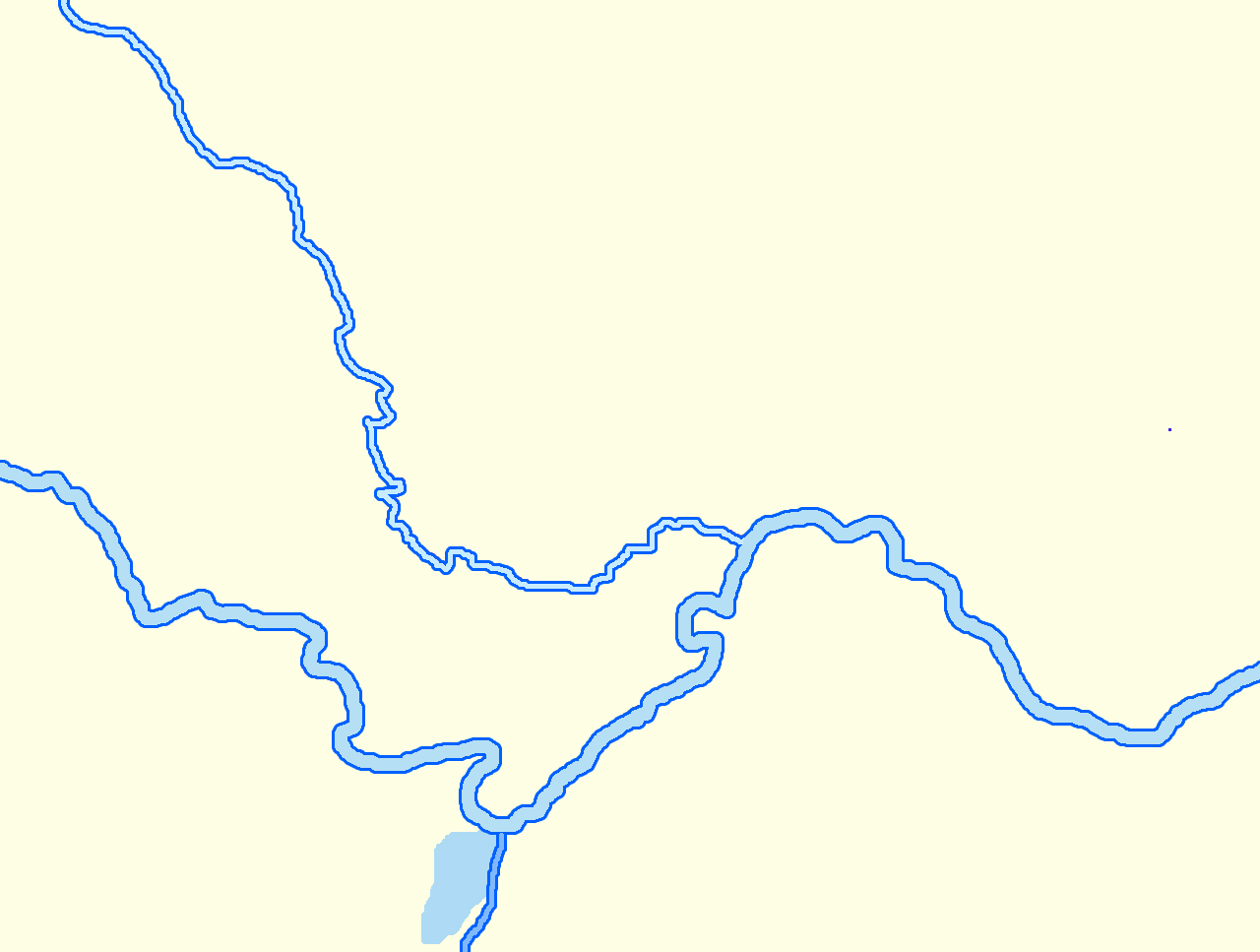 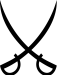 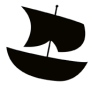 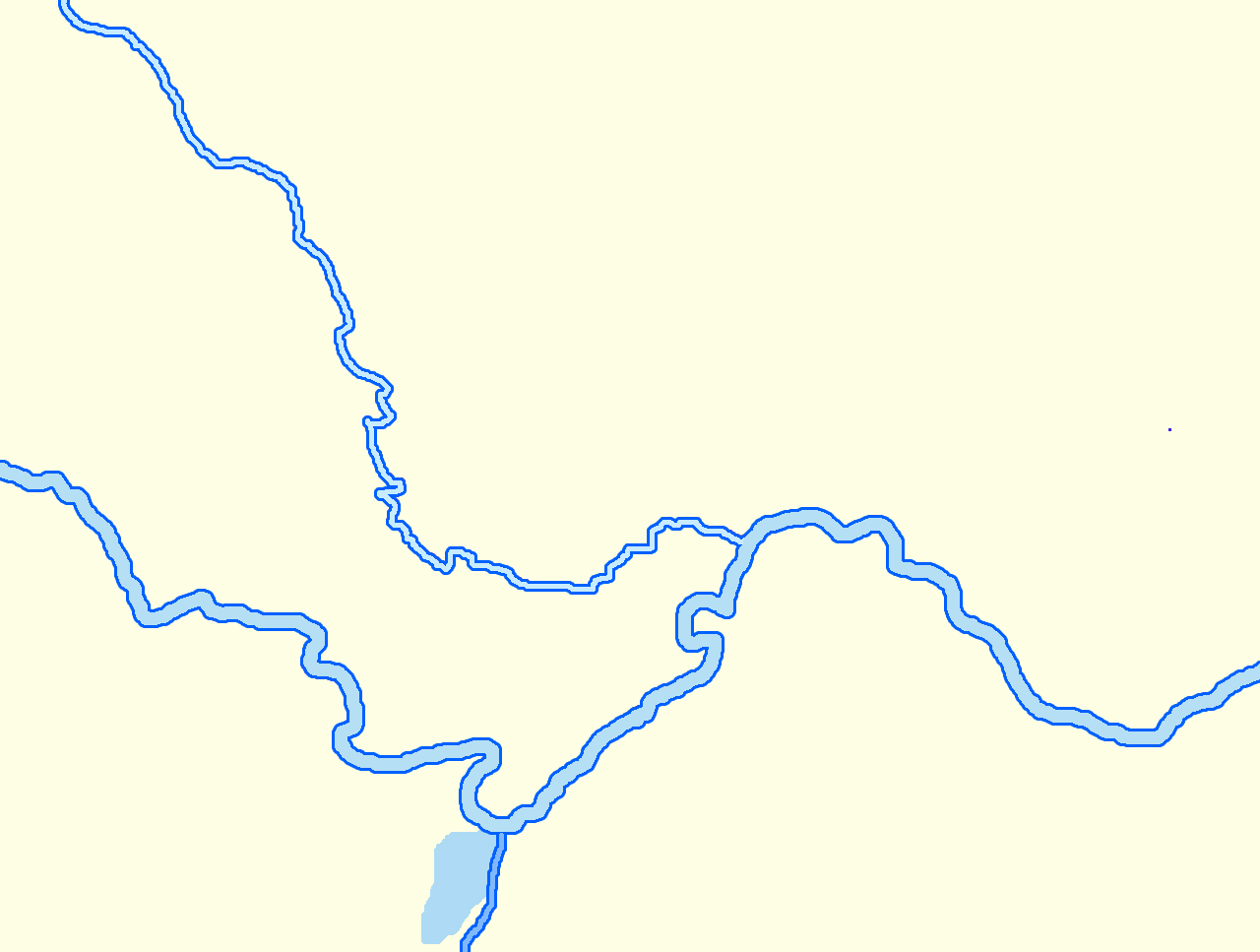 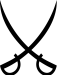 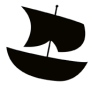 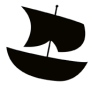 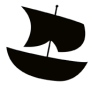 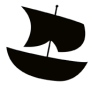 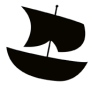 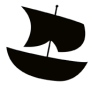 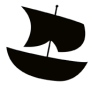 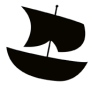 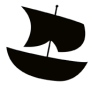 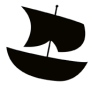 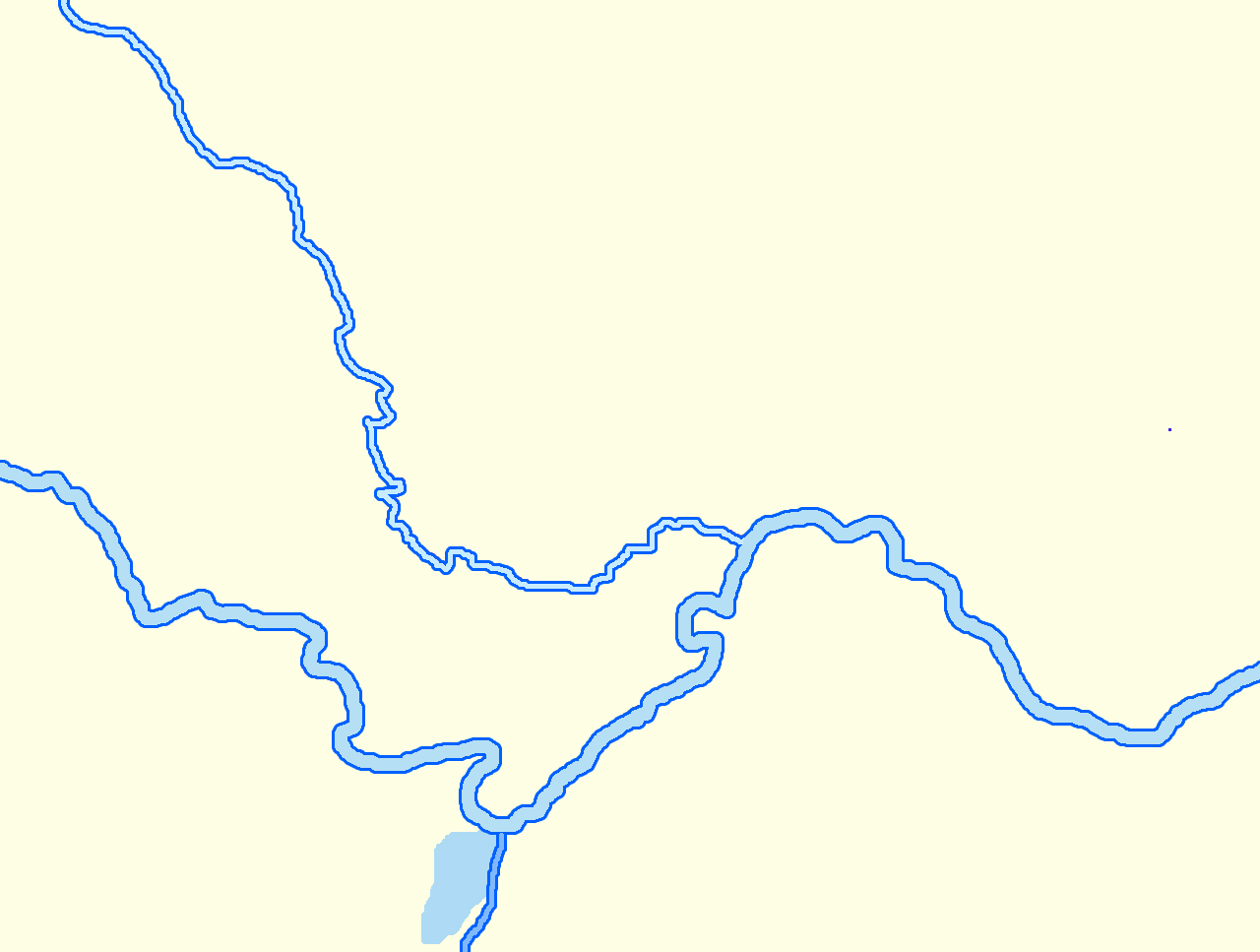 V.	其他探究問題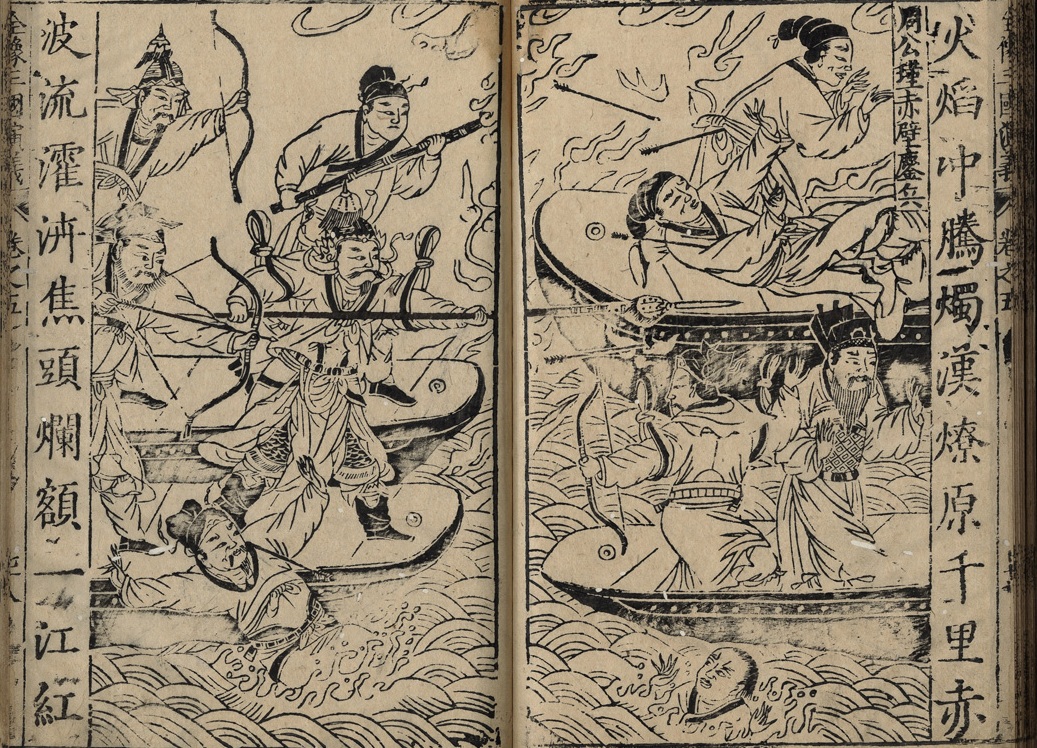 公元重大事件東漢末184黃巾之亂東漢末208赤壁之戰東漢末221曹操逝世，曹丕篡漢稱帝，國號魏東漢末221劉備稱帝，國號蜀三國223劉備逝世，劉禪即位三國229孫權稱帝，國號吳三國234諸葛亮逝世西晉265司馬炎篡魏稱帝，建立西晉三世紀末，陳壽完成《三國志》西晉316西晉滅亡三世紀末，陳壽完成《三國志》南北朝時代南北朝時代南北朝時代隋589楊堅統一中國唐618李淵建立唐朝唐907唐亡宋960趙匡胤建立宋朝宋979宋朝統一中國元1271元王朝誕生明1368朱元璋建立明朝十四世紀末，羅貫中完成《三國演義》